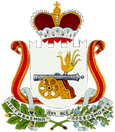 РОССИЙСКАЯ ФЕДЕРАЦИЯСМОЛЕНСКАЯ ОБЛАСТЬКОНТРОЛЬНО-РЕВИЗИОННАЯ КОМИССИЯ МУНИЦИПАЛЬНОГО ОБРАЗОВАНИЯ «КРАСНИНСКИЙ РАЙОН» СМОЛЕНСКОЙ ОБЛАСТИСТАНДАРТ ВНЕШНЕГО МУНИЦИПАЛЬНОГО АУДИТА (КОНТРОЛЯ)(СФК КРК-11)«Аудит в сфере закупок товаров, работ и услуг, осуществляемых объектами аудита (контроля)» УтвержденоРаспоряжением Контрольно-ревизионнойкомиссии муниципального образования «Краснинский район» Смоленской областиот 18.03.2021 г. №5                                                              2021 Содержание1. Общие положения………………………………………………………..1 2. Содержание аудита в сфере закупок…………………………………….1 3. Законность, целесообразность, обоснованность, своевременность, эффективность, результативность и реализуемость при осуществлении аудита в сфере закупок………………………………………………………………..74. Контрольная деятельность в рамках аудита в сфере закупок…………85. Экспертно-аналитическая деятельность в рамках аудита в сфере закупок…….156. Контроль за реализацией результатов аудита в сфере закупок………..17                                                        1 Общие положения1.1. Стандарт внешнего муниципального финансового аудита (контроля) «Аудит в сфере закупок товаров, работ и услуг, осуществляемых объектами аудита (контроля)» (далее - Стандарт) разработан в соответствии с Федеральным законом от 07.02.2011 № 6-ФЗ «Об общих принципах организации и деятельности контрольно-счетных органов субъектов Российской Федерации и муниципальных образований», Федеральным законом от 05.04.2013 № 44-ФЗ «О контрактной системе в сфере закупок товаров, работ, услуг для обеспечения государственных и муниципальных нужд» (далее - Федеральный закон № 44-ФЗ) в целях реализации Положения о Контрольно-ревизионной комиссии муниципального образования «Краснинский район» Смоленской области (утв. решением Краснинской районной Думы от 12.09.2012 №149) и Регламента Контрольно-ревизионной комиссии.1.2. Целью Стандарта является установление общих требований, правил и процедур осуществления Контрольно-ревизионной комиссией муниципального образования «Краснинский район» Смоленской области (далее - Контрольно-ревизионная комиссия) аудита (контроля) в сфере закупок товаров, работ, услуг для обеспечения муниципальных нужд.1.3. Стандарт предназначен для использования сотрудниками Контрольно-ревизионной комиссии при организации и проведении аудита в сфере закупок товаров, работ, услуг (далее - аудит в сфере закупок), осуществляемого в соответствии с законодательством Российской Федерации о контрактной системе в сфере закупок, а также при проведении иных проверок, в которых деятельность в сфере закупок проверяется как одна из составляющих деятельности объекта аудита (контроля).2 Содержание аудита в сфере закупок2.1. Аудит в сфере закупок является видом внешнего муниципального финансового аудита (контроля), осуществляемого Контрольно-ревизионной комиссией в соответствии с полномочиями, установленными ст. 98 Федерального закона № 44-ФЗ.2.2. При проведении аудита (контроля) Контрольно-ревизионная комиссия в пределах своих полномочий осуществляет анализ и оценку результатов закупок, достижения целей осуществления закупок.    Контрольно-ревизионная комиссия осуществляет экспертно-аналитическую, контрольную, информационную и иную деятельность посредством проверки, анализа и оценки информации о законности, целесообразности, об обоснованности, о своевременности, об эффективности и о результативности расходов на закупки по планируемым к заключению, заключенным и исполненным контрактам.     В процессе проведения аудита (контроля) в сфере закупок оценке подлежат в том числе выполнение условий контрактов по срокам, объему, цене, количеству и качеству приобретаемых товаров, работ, услуг, а также порядок ценообразования и эффективность системы управления контрактами.2.3. Предметом аудита (контроля) в сфере закупок является использование объектами аудита (контроля) средств муниципального бюджета и иных средств при осуществлении закупок товаров, работ, услуг в соответствии с требованиями законодательства РФ о контрактной системе в сфере закупок.    Предметом аудита (контроля) в сфере закупок также являются организация и эффективность функционирования контрактной системы в сфере закупок.2.4. Задачами аудита (контроля) в сфере закупок являются:- проверка, анализ и оценка информации о законности, целесообразности, обоснованности (в том числе анализ и оценка процедуры планирования закупок и обоснования закупок), своевременности, эффективности и результативности расходов на закупки по планируемым к заключению, заключенным и исполненным контрактам;-обобщение результатов осуществления деятельности по проверке, анализу и оценке результатов закупок, в том числе установление причин выявленных отклонений, нарушений и недостатков;- подготовка предложений по устранению выявленных отклонений, нарушений и недостатков;- систематизация информации о реализации предложений по устранению выявленных при проведении аудита (контроля) в сфере закупок отклонений, нарушений и недостатков и совершенствование контрактной системы в сфере закупок.2.5. В процессе проведения аудита (контроля) в сфере закупок в пределах полномочий Контрольно-ревизионной комиссии проверяются, анализируются и оцениваются:- организация и процесс использования бюджетных и иных средств начиная с этапа планирования;- информация о законности, своевременности, обоснованности, целесообразности, эффективности, результативности расходов на закупки;- система организации закупочной деятельности объекта аудита (контроля) и результаты использования бюджетных и иных средств;- система ведомственного контроля в сфере закупок;- система контроля в сфере закупок, осуществляемого заказчиком.2.6. Объектами аудита (контроля) в сфере закупок являются:- органы местного самоуправления и их структурные подразделения, муниципальные казенные учреждения, действующие от имени муниципального образования «Краснинский район» Смоленской области, уполномоченные принимать бюджетные обязательства в соответствии с бюджетным законодательством Российской Федерации от имени муниципального образования и осуществляющие закупки;- бюджетные, автономные учреждения, муниципальные унитарные предприятия и иные юридические лица, осуществляющие закупки с учетом особенностей ст. 15 Федерального закона № 44-ФЗ.2.7. В рамках контрольных и экспертно-аналитических мероприятий оцениваются деятельность как заказчиков, так и формируемых ими контрактных служб и комиссий по осуществлению закупок, привлекаемых ими специализированных организаций (при наличии), экспертов, экспертных организаций, а также работа органов ведомственного контроля в сфере закупок, системы контроля в сфере закупок, осуществляемого заказчиком.2.8. Мероприятие по проведению аудита в сфере закупок включает в себя подготовительный, основной, заключительный этапы.2.9. На подготовительном этапе в рамках контрольного или экспертно-аналитического мероприятия осуществляется предварительное изучение предмета и объекта аудита в сфере закупок, по итогам которого определяются цели и вопросы, методы аудита. В ходе проведения подготовительного этапа осуществляется сбор и предварительный анализ необходимой информации о закупках объекта аудита.      В качестве основного источника информации о закупках подлежит использованию единая информационная система в сфере закупок (далее - ЕИС).            Результатом проведения подготовительного этапа является подготовка и утверждение программы контрольного и экспертно-аналитического мероприятия, в которой отражаются цели и перечень вопросов по предмету аудита (контроля) в сфере закупок.2.10. На основном этапе в рамках мероприятий осуществляется проверка вопросов законности, целесообразности, обоснованности, своевременности, эффективности и результативности осуществления расходов на закупки объектом мероприятия по планируемым к заключению, заключенным и исполненным контрактам.      В рамках основного этапа осуществляется анализ системы организации, планирования закупок товаров, работ, услуг объекта аудита, проверка исполнения заключенных контрактов на поставку товаров, выполнение работ, оказание услуг, анализ эффективности расходов объекта аудита на закупки товаров, работ, услуг. Результатом проведения основного этапа является отражение в документах мероприятия (акте, отчете) итогов проведения аудита в сфере закупок.2.11. На заключительном этапе в документах, оформляемых по итогам мероприятия, обобщаются результаты аудита в сфере закупок, в том числе устанавливаются причины выявленных отклонений, нарушений и недостатков, подготавливаются предложения, направленные на их устранение и на совершенствование контрактной системы в сфере закупок.      Собранная информация о реализации указанных предложений систематизируется и размещается в ЕИС. Документы, содержащие итоги аудита в сфере закупок, должны содержать подробную информацию о выявленных нарушениях законодательства о контрактной системе. Как правило, такая информация размещается по итогам прошедшего года с учетом результатов ряда контрольных и экспертно-аналитических мероприятий.3. Законность, целесообразность, обоснованность, своевременность, эффективность, результативность и реализуемость при осуществлении аудита в сфере закупок3.1. Под законностью расходов на закупки понимается соблюдение участниками контрактной системы в сфере закупок законодательства РФ о контрактной системе в сфере закупок.     Нарушения законодательства РФ о контрактной системе в сфере закупок могут устанавливаться при проверке, анализе и оценке конкретных закупок (контрактов), действий (бездействия) по правовому регулированию, организации, планированию закупок, определению поставщиков (подрядчиков, исполнителей), заключению и исполнению контрактов, размещению данных в единой информационной системе в сфере закупок.3.2. Под целесообразностью расходов на закупки понимается наличие обоснованных муниципальных нужд, обеспечиваемых посредством достижения целей, задач и показателей, предусмотренных документами стратегического планирования городского округа, муниципальными программами, проектами, а также выполнения функций и полномочий органов местного самоуправления и их структурных подразделений.3.3. Под обоснованностью расходов на закупки понимается соответствие закупки положениям ст.ст. 19 и 22 Федерального закона № 44-ФЗ3.4. Под своевременностью расходов на закупки понимается установление и соблюдение заказчиком сроков, достаточных для реализации закупки и достижения целей осуществления закупки в надлежащее время и с минимальными издержками.Целесообразно учитывать сезонность работ, услуг, длительность и непрерывность производственного цикла отдельных видов товаров, работ, услуг, а также наличие резерва времени для осуществления приемки товаров, работ и услуг, позволяющего поставщику (подрядчику, исполнителю) устранить недостатки. К несвоевременности закупок могут приводить нарушения и недостатки при планировании закупок, несвоевременное осуществление закупок, невыполнение условий контрактов, иные недостатки системы организации закупочной деятельности объекта аудита (контроля).3.5. Под эффективностью расходов на закупки понимается осуществление закупок исходя из необходимости достижения заданных результатов обеспечения муниципальных нужд с использованием наименьшего объема средств.3.6. Под результативностью расходов на закупки понимается степень достижения наилучшего результата с использованием определенного бюджетом объема средств и целей осуществления закупок.     Результативность измеряется соотношением плановых (заданных) и фактических результатов. Непосредственным результатом закупок является поставка (выполнение, оказание) товаров (работ, услуг) установленного количества, качества, объема и других характеристик. Конечным результатом закупок является достижение целей и ожидаемых результатов деятельности, для обеспечения которой закупаются соответствующие товары (работы, услуги). При оценке результативности закупок следует определить, чьи действия (бездействие) привели к недостижению результатов, учитывать наличие (отсутствие) необходимых для осуществления закупок средств и условий, а также зависимость достижения (недостижения) целей закупок от иных факторов помимо закупок.3.7. Под реализуемостью закупок понимается фактическая возможность осуществления запланированных закупок с учетом объема выделенных средств для достижения целей и результатов закупок.       Причинами нереализуемости закупок могут быть отсутствие товаров (работ, услуг) с требуемыми характеристиками на рынке (недостаточные объемы их производства, в том числе национальными производителями), невыделение достаточного объема средств и иных ресурсов для осуществления закупок, неготовность систем управления закупками, отсутствие у заказчиков условий для использования результатов закупок. Закупка признается нереализуемой, если она не может быть осуществлена по причинам, независящим от действий (бездействия) заказчика, уполномоченного органа (учреждения), специализированной организации.4. Контрольная деятельность в рамках аудита в сфере закупок     Контрольная деятельность в рамках аудита в сфере закупок осуществляется путем проведения проверки в несколько этапов:• проверка обоснованности объемов финансирования на закупки товаров, работ, услуг с учетом анализа складывающихся на рынке цен, а также прогнозирование потребностей в товарах, работах, услугах с учетом их потребительских свойств;• проверка организационной документации заказчиков (о создании контрактной службы, о распределении полномочий и т.д.), анализа планов-графиков закупок, документации о проведении процедур закупок, протоколов, контрактов, документов о приемке товаров, работ и услуг;• проверка всех этапов исполнения контракта с учетом фактического результата.      Контрольная деятельность в рамках аудита в сфере закупок осуществляется в качестве отдельного контрольного мероприятия. В случае, если деятельность объекта контроля (аудита), направленная на обеспечение закупок товаров (работ, услуг), является единственным предметом контроля, то соответствующее контрольное мероприятие может содержать в наименовании слова «аудит в сфере закупок» с конкретизацией категории товаров (работ, услуг) и (или) заказчиков, а также вида мероприятия или метода контроля.      Отдельные особенности осуществления объектом проверки закупочной деятельности могут быть включены в программу иного контрольного мероприятия в качестве отдельного вопроса. В таких случаях контрольное мероприятие проводится в соответствии требованиями, правилами и процедурами, установленными стандартом внешнего муниципального финансового контроля «Общие требования к проведению контрольного мероприятия» и в объеме, определенном распоряжением о проверке и программой мероприятия. Информация о результатах проверки осуществления закупок товаров (работ, услуг) может отражаться в отдельном разделе акта и (или) отчета, либо указываться по тексту других разделов в соответствии с их тематикой.4.1. Анализ системы организации закупок товаров, работ, услуг      В ходе анализа системы организации закупок товаров, работ, услуг следует оценить полноту и целостность функционирования системы организации закупок объекта контроля (аудита), в том числе - на предмет соответствия законодательству РФ о контрактной системе в сфере закупок внутренних документов объекта аудита (контроля), устанавливающих:• порядок формирования контрактной службы (назначение контрактных управляющих);• наличие в должностных инструкциях работников обязанностей, закрепленных за работником контрактной службы либо за контрактным управляющим;• порядок формирования комиссии (комиссий) по осуществлению закупок;• порядок организации централизованных закупок (при осуществлении таких закупок);• порядок организации совместных конкурсов и аукционов (при осуществлении таких закупок);• требования к закупаемым отдельным видам товаров, работ, услуг, в том числе к предельным ценам на них и (или) нормативным затратам на обеспечение функций заказчиков;• проведение ведомственного контроля в сфере закупок в отношении подведомственных заказчиков;• другие требования к проведению закупок.4.2. Анализ системы планирования закупок товаров, работ, услуг4.2.1. В ходе анализа системы планирования закупок сотрудники Контрольно-счетной палаты осуществляют контрольные действия в отношении планов-графиков закупок, правовых актов о нормировании закупок.      Контрольными мероприятиями устанавливается соответствие формирования, размещения и ведения объектами контроля (аудита) планов-графиков закупок законодательству РФ о контрактной системе.4.2.2. При проверке формирования плана-графика закупок сотрудники Контрольно-ревизионной комиссии осуществляют проверку обоснования начальной (максимальной) цены контракта, цены контракта, заключаемого с единственным исполнителем (поставщиком, подрядчиком), и обоснованности выбора способа определения поставщика (подрядчика, исполнителя).       В рамках контрольного мероприятия целесообразно оценить качество планирования закупок объектом аудита (контроля), в том числе путем анализа количества и объема вносимых изменений в первоначально утвержденный план-график закупок, а также равномерность распределения закупок в течение года.4.2.3. В ходе контрольных действий сотрудники Контрольно-ревизионной комиссии устанавливают наличие нарушений, допущенных объектами аудита (контроля) в процессе формирования и утверждения ими планов-графиков закупок (в том числе нарушений установленных требований к закупаемым заказчиком товарам, работам, услугам).4.3. Проверка процедур определения поставщика (подрядчика, исполнителя)4.3.1. В ходе проверки процедур определения поставщика (подрядчика, исполнителя) сотрудники Контрольно-ревизионной комиссии осуществляют контрольные действия в отношении извещения об осуществлении закупки, документации о закупке, проверку законности проведения процедур закупок, подведения итогов закупки и подписания муниципального контракта.4.3.2. Сотрудники Контрольно-ревизионной комиссии оценивают:• соблюдение требований к содержанию документации (извещения) о закупке, в том числе к определению и обоснованию начальной (максимальной) цены контракта, цены контракта, заключаемого с единственным поставщиком (подрядчиком, исполнителем);• соблюдение сроков и полноты размещения информации о закупке в ЕИС, своевременное внесение соответствующих изменений в план-график закупок;• соблюдение требований к порядку подведения итогов закупок и к размещению их результатов в ЕИС,• соблюдение порядка согласования заключения контракта с единственным поставщиком (подрядчиком, исполнителем) с контрольным органом в сфере закупок по итогам признания определения поставщика (подрядчика, исполнителя) несостоявшимся (в случае, если необходимость такого согласования предусмотрена Федеральным законом № 44-ФЗ), а также направления уведомления в контрольный орган в сфере закупок при осуществлении закупки у единственного поставщика (подрядчика, исполнителя) в случаях, установленных Федеральным законом № 44-ФЗ;• соблюдение сроков заключения контракта;• соответствие подписанного контракта требованиям законодательства РФ и документации (извещения) о закупке;• соответствие предоставленного обеспечения исполнения контракта, обеспечения исполнения гарантийных обязательств требованиям Федерального закона № 44-ФЗ;• соответствие обеспечения исполнения контракта (банковской гарантии) требованиям Федерального закона № 44-ФЗ в случае, если обеспечением исполнения контракта является банковская гарантия;• соблюдение других требований законодательства РФ о контрактной системе.4.3.3. Сотрудниками Контрольно-счетной палаты делается вывод о соответствии законодательству РФ о контрактной системе в сфере закупок определения поставщика (подрядчика, исполнителя), проведенного объектом аудита (контроля).4.4. Проверка исполнения контрактов на поставку товаров, выполнение работ, оказание услуг4.4.1. В ходе проверки исполнения контрактов на поставку товаров, выполнение работ, оказание услуг сотрудники Контрольно-ревизионной комиссии осуществляют контрольные действия в отношении документации объекта аудита (контроля) по исполнению муниципальных контрактов и в отношении полученных результатов закупки товара, работы, услуги.4.4.2. Сотрудники Контрольно-ревизионной комиссии оценивают:• своевременность размещения информации о контрактах в единой информационной системе в сфере закупок;• законность и обоснованность внесения изменений в контракт, своевременность размещения в единой информационной системе в сфере закупок информации о таких изменениях;• законность и обоснованность расторжения контракта, своевременность размещения в единой информационной системе в сфере закупок информации о расторжении контракта;• наличие заключения эксперта (или экспертной организации), если таковое обязательно в соответствии с законодательством РФ о контрактной системе;• законность и действенность способов обеспечения исполнения контракта, обеспечения исполнения гарантийных обязательств;• эффективность банковского сопровождения контракта (при неисполнении или ненадлежащем исполнении банком условий договора о банковском сопровождении);• обоснованность применения (или неприменения) объектом аудита (контроля) мер ответственности и совершение иных действий в случае нарушения поставщиком (подрядчиком, исполнителем) условий контракта;• соответствие поставленного товара, выполненной работы (ее результата) или оказанной услуги условиям контракта;• отсутствие нарушений порядка оплаты товаров (работ, услуг) по контракту;• соответствие использования поставленного товара, выполненной работы (ее результата) или оказанной услуги целям осуществления закупки;• осуществления контроля заказчика;• соблюдение других требований законодательства РФ о контрактной системе.4.4.3. На основании проведенного анализа сотрудниками Контрольно-ревизионной комиссии делается вывод о соответствии результата закупки заключенному контракту на поставку товаров, выполнение работ, оказание услуг и законодательству РФ о контрактной системе в сфере закупок.4.5. Анализ эффективности расходов на закупки товаров, работ, услуг4.5.1. Анализ эффективности расходов на закупки товаров, работ, услуг осуществляется в рамках последующего контроля с применением показателей оценки эффективности.4.5.2. При оценке эффективности расходов на закупки сотрудникам Контрольно-ревизионной комиссии рекомендуется применять следующие количественные показатели (как в целом по объекту аудита (контроля) за отчетный период, так и по конкретной закупке):• потенциальная экономия бюджетных и иных средств на стадии определения и обоснования начальных (максимальных) цен контрактов, то есть разница между начальными (максимальными) ценами контрактов, указанными объектом аудита (контроля) в плане-графике закупок, и рыночными ценами на товары, работы, услуги, соответствующими требованиям ст. 22 Федерального закона № 44-ФЗ;• экономия бюджетных и иных средств, полученная в процессе определения поставщиков (исполнителей, подрядчиков), то есть снижение цены заключенных по итогам закупок контрактов на поставку товаров, выполнение работ, оказание услуг относительно начальной (максимальной) цены контрактов;• экономия бюджетных и иных средств, полученная при исполнении контрактов, то есть снижение цены контракта без изменения предусмотренных контрактом количества товара, объема работы или услуги, качества поставляемого товара, выполняемой работы, оказываемой услуги и иных условий контракта.4.5.3. В процессе анализа эффективности расходов на закупки сотрудники Контрольно-ревизионной комиссии оценивают отдельные процессы и всю системузакупок товаров, работ, услуг в целом, которая действует у объекта аудита (контроля), определяют степень ее влияния на эффективность расходования бюджетных и иных средств, анализируют фактическое использование приобретенных товаров, работ, услуг объектом аудита (контроля).Определяются наличие, надежность и результативность функционирования ведомственного контроля в сфере закупок, его способность обеспечивать в должной мере достижение запланированных результатов использования бюджетных и иных средств.4.5.4. Для вывода о неэффективности закупок должны быть получены доказательства того, что существует (существовала) возможность закупки идентичных или однородных товаров (работ, услуг) по меньшей цене либо закупки товаров (работ, услуг) с более высокими характеристиками по такой же или меньшей цене. При наличии доказательств неиспользования приобретенного имущества по прямому назначению в течение длительного времени (определяется исходя из целей осуществления закупки) также может быть сделан вывод о неэффективности закупок. Кроме того может проводиться анализ условий транспортировки и хранения закупаемых товаров, результатов работ, услуг (в части обеспечения их сохранности, отсутствия излишних запасов), способов использования результатов закупок в деятельности заказчиков (в части влияния на достижение целей и результатов указанной деятельности, отсутствия избыточных потребительских свойств). Показатели экономии (снижения цены) и конкуренции (количества независимых участников) при осуществлении закупок, степени (доли) использования выделенных средств, результативности (достижения целей) закупок могут использоваться при оценке эффективности расходов на закупки.4.6. Подведение итогов контрольного мероприятия4.6.1. При подведении итогов контрольного мероприятия обобщаются результаты проведения аудита, подготавливается отчет о проведенном аудите, в том числе устанавливаются причины выявленных отклонений, нарушений и недостатков, подготавливаются предложения (рекомендации), направленные на их устранение.4.6.2. Отчет о результатах контрольного мероприятия должен содержать подробную информацию о выявленных нарушениях законодательства РФ.4.6.3. В случае, если в ходе аудита выявлены отклонения, нарушения и недостатки, а сделанные выводы указывают на возможность существенно повысить качество и результаты работы объектов аудита (контроля) в сфере закупок, необходимо подготовить соответствующие предложения, направленные на их устранение и на совершенствование деятельности объекта аудита (контроля) в сфере закупок, которые включаются в отчет о результатах аудита в сфере закупок, а также направляются в виде представления, предписания, информационного письма объекту аудита (контроля).4.6.4. Отчет о результатах контрольного мероприятия может включать предложения (рекомендации), направленные на совершенствование контрактной системы в сфере закупок в целом.4.6.5. Общий порядок составления отчета об основных итогах контрольного мероприятия определяется в стандарте внешнего муниципального финансового контроля «Общие правила проведения контрольного мероприятия».5 Экспертно-аналитическая деятельность в рамках аудита в сфере закупок5.1. Проведение экспертно-аналитического мероприятия в рамках аудита в сфере закупок осуществляется методами анализа и мониторинга в форме оперативного анализа.      Экспертно-аналитическое мероприятие проводится посредством анализа информации о закупках товаров, работ, услуг, размещаемой в ЕИС.      Общие требования к организации, подготовке к проведению, проведению и оформлению результатов экспертно-аналитического мероприятия установлены стандартом внешнего муниципального финансового контроля «Общие правила проведения экспертно-аналитического мероприятия».5.2. Перечень анализируемых в ходе аудита в сфере закупок вопросов (изучаемых документов и материалов, проверяемых органов и организаций) определяется руководителем соответствующего экспертно-аналитического мероприятия исходя из сроков проведения мероприятия, значимости и существенности ожидаемых выводов, содержания и особенностей деятельности объектов аудита и проводимых ими закупок, а также результатов ранее проведенных мероприятий (выявленных рисков, установленных нарушений и недостатков).5.3. Экспертно-аналитическое мероприятие в рамках аудита в сфере закупок проводится как в отношении закупок отдельных групп товаров, работ и услуг, закупаемых объектами контроля (аудита), так и отдельных заказчиков.5.4. В рамках экспертно-аналитического мероприятия сотрудники Контрольно-ревизионной комиссии анализируют на основании информации и документов, размещенных в ЕИС:- деятельность заказчиков, осуществляющих закупки отдельных групп товаров, работ и услуг;- деятельность отдельных заказчиков, осуществляющих закупки различных товаров, работ, услуг.5.5. В рамках экспертно-аналитического мероприятия в целях мониторинга развития контрактной системы в сфере закупок сотрудники Контрольно-ревизионной комиссии также анализируют общий объем и структуру закупок для обеспечения муниципальных нужд, эффективность закупок в части достижения экономии по результатам осуществления закупок, уровень развития конкурентной среды при осуществлении закупок.5.6. К участию в экспертно-аналитическом мероприятии могут привлекаться при необходимости государственные органы, учреждения, организации и их представители, аудиторские и специализированные организации, отдельные специалисты (далее - внешние эксперты).5.7. Отчет о результатах экспертно-аналитического мероприятия должен содержать предложения об устранении нарушений и недостатков, выявленных в результате проведения аудита в сфере закупок, а также предложения, направленные на совершенствование контрактной системы. Предложения и рекомендации по устранению недостатков, направляются объекту аудита (контроля) в виде информационного письма.6. Контроль за реализацией результатов аудита в сфере закупок6.1. Процесс контроля реализации результатов аудита в сфере закупок представляет собой обеспечение эффективной реализации предложений Контрольно-ревизионной комиссии об устранении нарушений и недостатков, выявленных в результате проведения контрольного или экспертно-аналитического мероприятия, а также необходимое информационное взаимодействие с объектами контроля (аудита) при планировании будущих контрольных и экспертно-аналитических мероприятий.6.2. Контроль за реализацией представлений, предписаний, информационных писем Контрольно-ревизионной комиссии состоит в анализе своевременности их направления адресатам и рассмотрении полученных ответов (при их поступлении) или изучении принятых решений по материалам, указанным в этих сообщениях.6.3. Общие вопросы контроля за реализацией результатов контрольного или экспертно-аналитического мероприятия в рамках аудита в сфере закупок изложены в стандарте внешнего муниципального финансового контроля «Контроль реализации результатов контрольных и экспертно-аналитических мероприятий».